Outdoor Education PlanOutdoor Education PlanOutdoor Education PlanOutdoor Education PlanOutdoor Education PlanLesson Focus – Wild Flower Identification and Flower Part Labelling Lesson Focus – Wild Flower Identification and Flower Part Labelling Lesson Focus – Wild Flower Identification and Flower Part Labelling Lesson Focus – Wild Flower Identification and Flower Part Labelling Lesson Focus – Wild Flower Identification and Flower Part Labelling Year Group  - Year 4, 5 & 6Year Group  - Year 4, 5 & 6Term -  SixDate – Week 6.6.16Date – Week 6.6.16OutlineCurriculum Links/Learning ObjectivesHealth and Safety considerationsEquipmentSession ProceduresBefore - Check for rubbish, glass, hazards.  Check weather forecastDuring – Wear Hi-Viz jacket. Road safety to get to the parkAfter – clear everything away and return any natural objects to their original placeClean hands. I can explain why flowers are important.I can identify some parts of the flowers reproductive parts.I can identify 5 common British flowersWash hands after touching outside objectsRemind the children about how sharp some sticks can be and to be careful of brambles and stinging nettles.Remind children to be careful not to let the sticks fly out of their hands and go in someone else’s eye.Gloves must be worn for both litter picking and gardeningFlower ID sheetFlowers part sheetCottonStones Sticky plasticIntroduction and Activity OpportunitiesIndoors – remind road safety and Park behaviour before leaving – put on HI Viz jackets.Main Activity Recap – What are flowers for?  Where might we find them (all plants)?  Why are they all different? (adaptation)  How can we ID them?  Why might there be different flowers in different parts of the cemetery? (habitat)Visit the cemetery to discover which wild plants grow in Kingswood. – what plants might we expect to find?https://files.hamilton-trust.org.uk/session/ks1_sc_y1_sb_plants_0.docBack at school use the Flower parts sheet from ‘Primary Science KS2 book’ to identify all the parts of the flower.If there is time - using the flowers create flags with Hapa Zome technique – hammer the flowers onto material to get the natural dye and shape from them. http://kindlingplayandtraining.co.uk/crafts-and-projects/hapa-zome-beating-up-leaves-with-hammers/ 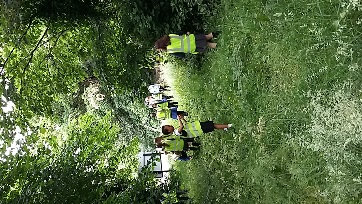 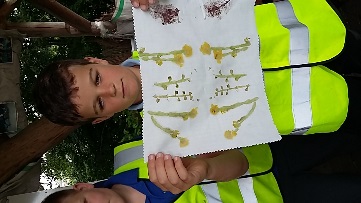 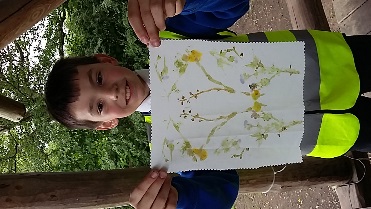 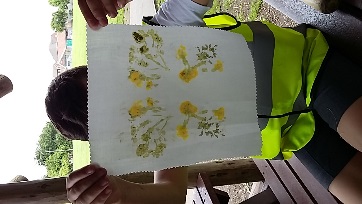 I can explain why flowers are important.I can identify some parts of the flowers reproductive parts.I can identify 5 common British flowersWash hands after touching outside objectsRemind the children about how sharp some sticks can be and to be careful of brambles and stinging nettles.Remind children to be careful not to let the sticks fly out of their hands and go in someone else’s eye.Gloves must be worn for both litter picking and gardeningVocabularyIntroduction and Activity OpportunitiesIndoors – remind road safety and Park behaviour before leaving – put on HI Viz jackets.Main Activity Recap – What are flowers for?  Where might we find them (all plants)?  Why are they all different? (adaptation)  How can we ID them?  Why might there be different flowers in different parts of the cemetery? (habitat)Visit the cemetery to discover which wild plants grow in Kingswood. – what plants might we expect to find?https://files.hamilton-trust.org.uk/session/ks1_sc_y1_sb_plants_0.docBack at school use the Flower parts sheet from ‘Primary Science KS2 book’ to identify all the parts of the flower.If there is time - using the flowers create flags with Hapa Zome technique – hammer the flowers onto material to get the natural dye and shape from them. http://kindlingplayandtraining.co.uk/crafts-and-projects/hapa-zome-beating-up-leaves-with-hammers/ I can explain why flowers are important.I can identify some parts of the flowers reproductive parts.I can identify 5 common British flowersWash hands after touching outside objectsRemind the children about how sharp some sticks can be and to be careful of brambles and stinging nettles.Remind children to be careful not to let the sticks fly out of their hands and go in someone else’s eye.Gloves must be worn for both litter picking and gardeningFlowerBeePollinationNectarPollenAntherFilamentStigmaStyleOvaryCarpelStamenHabitatAdaptation PlenaryRecap the importance of flowers and bees to the world.  What could we do to better their chances of survival. EvaluationEvaluationEvaluation